个人保单和电子发票查询进入官网http://www.fosun-uhi.com/保单服务-保单查询与下载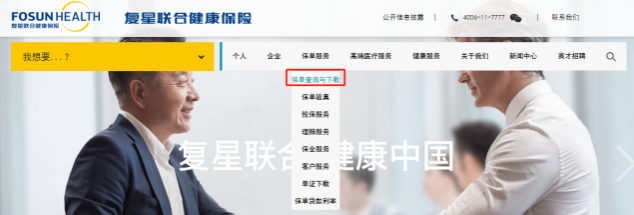 输入个人信息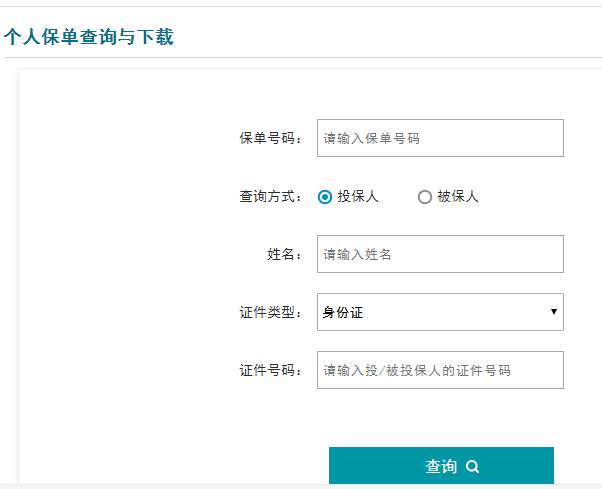 进入保单查询页面在页面最后可以看到发票信息，点击“电子发票下载”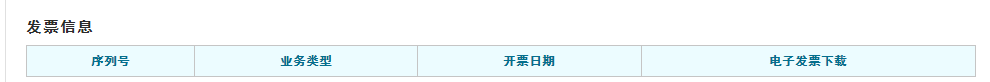 